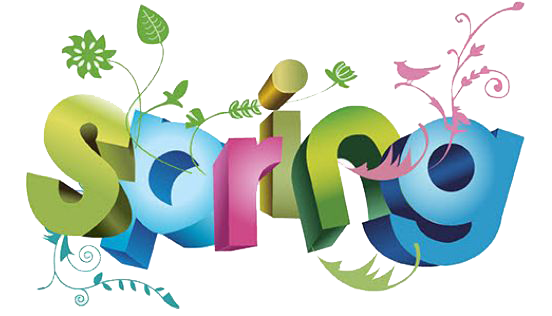 April showers are here, but at least it is warmer.  It will be messy coming in the school after playing on the playground.  April is Poetry Month and we have partnered up with the local library to do a poetry contest. (grades 1-5).  It was great to see the AMAZING community support for our Bottle Blitz Fundraiser.  It was a HUGE success and we reached the $3000 goal.  A special thank you to Lawrence McIntyre who volunteered to go door to door and collect recyclables.  In total, he brought in $1400!  WOW!!!!  A special thank you also goes out to the local Scotiabank.  They matched our Bottle Blitz Fundraiser and we are getting closer to our goal of having a multi-purpose field.  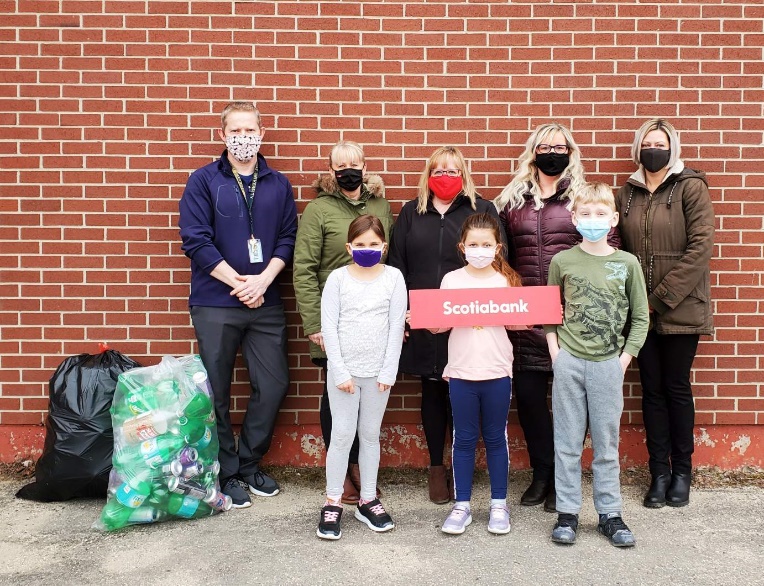 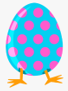                  Heart Healthy SchoolsThe students did an amazing job with the Water Challenge.  The flavoured water was a BIG hit.  Now we move on to our third challenge:  Encouraging students to have 2 hours or less of screen time each day.Screen time is defined as any time spent in front of a TV, computer, tablet, iPad, gaming console, smart phone, and/or other devices equipped with a screen.  Reducing screen time can help reduce the total time spent sedentary.  It has been found that children and youth that spend less time being sedentary can:Maintain a healthy body weightDo better in school and learn new skillsImprove their self confidenceHave fun playing with friends and meeting new onesImprove their fitness, including a healthy heart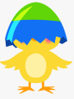                     Home & SchoolThe Home & School has teamed up with Railside Café to do two WAKE-UP WEDNESDAYS this month (April 7th and April 21st) !  There will be a coffee station set up in the drop off area (across the road from the school) and we will be selling coffee by donation.  There will be sugar and cream there in case you need it.  All proceeds will go be going towards the multi-purpose field.   Everybody needs a good wake me up!  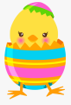                     Poetry ContestWe are excited to partner up with the library to promote poetry this month.  Julian Christie from the library has visited each class and let them know about the contest.  We can’t wait to see what our little poets come up with. Sun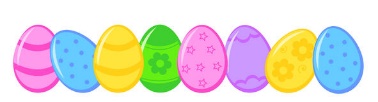         Mon        Tues      Wed       Thurs          Fri        Sat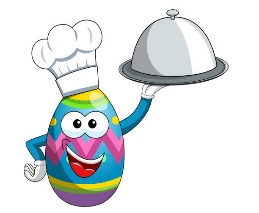 1Easter lunch provided2 Good FridayNo SchoolWorld Autism Day3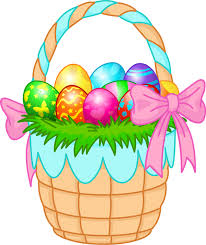 4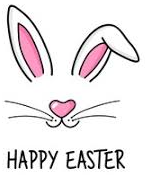 5Easter MondayNo School6Village Recycling Day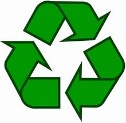 7World Health DayWAKE -UP WEDNESDAY FUNDRAISER8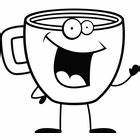 910111213Parent/Teacher Interviews in the evening14Parent/Teacher InterviewsNo school for students15Talk To Your Kid About Money Day                              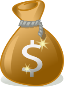 161718 19 2021WAKE UP WEDNESDAY FUNDRAISER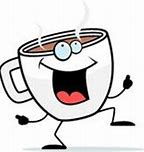 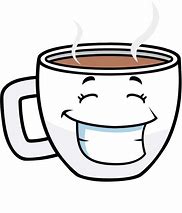 22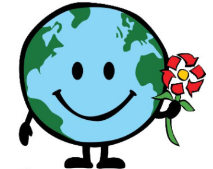     HappyEarth Day2324252627282930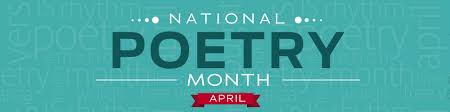 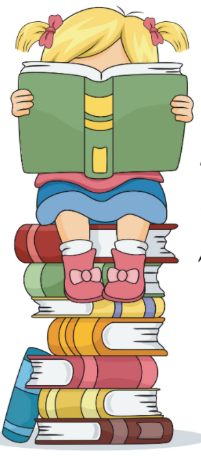 UPCOMING EVENTS:May 7 – No School for studentsMay 17 – No School for studentsMay 24 – Victoria Day (No School)UPCOMING EVENTS:May 7 – No School for studentsMay 17 – No School for studentsMay 24 – Victoria Day (No School)UPCOMING EVENTS:May 7 – No School for studentsMay 17 – No School for studentsMay 24 – Victoria Day (No School)